УПРАВЛЕНИЕ ОБРАЗОВАНИЯАДМИНИСТРАЦИИ МУНИЦИПАЛЬНОГО ОБРАЗОВАНИЯКУРГАНИНСКИЙ РАЙОНПРИКАЗот 10 августа 2022г.                                                                                                                           № 705г.КурганинскВ соответствии с приказом образования муниципального образования Курганинский район от 19 апреля 2021 года №365 «О проведении мониторинга работы по профессиональной ориентации обучающихся за 2021-2022 учебный год», в целях получения достоверной информации о состоянии системы образования муниципального образования Курганинский район и основных показателях ее функционирования, создания оснований для обобщения и анализа получаемой информации и прогнозирования направлений развития, в соответствии с Положением о муниципальной системе мониторинга в сфере образования муниципального образования Курганинский район, проведен мониторинг работы по профессиональной ориентации обучающихся общеобразовательных учреждений Курганинского района за 2020-2021 учебный год (далее - мониторинг). По итогам мониторинга п р и к а з ы в а ю:	1. Принять к сведению аналитическую справку по итогам мониторинга работы по профессиональной ориентации обучающихся (Приложение).		 2. Руководителям общеобразовательных учреждений муниципального образования Курганинский район:									 рассмотреть информационно-аналитические материалы о работе по профессиональной ориентации обучающихся общеобразовательных учреждений Курганинского района за 2021-2022 учебный год на заседании педагогических коллективов;							продолжить информирование обучающихся и их родителей (законных представителей) по вопросам профессиональной ориентации обучающихся посредством обновления информации на стендах, уголках профориентации и в разделе «Профориентация» на сайте учреждения;обеспечить участие обучающихся в мероприятиях и конкурсах по профессиональной ориентации различного уровня; 				обеспечить проведение в общеобразовательных учреждениях 100% диагностику и анкетирование обучающихся по выявлению профессиональных предпочтений учащихся;										обеспечить проведение в общеобразовательных учреждениях мониторинга готовности к выбору профиля обучения для обучающихся 9 классов, 11 классов;продолжить реализацию предпрофильного и профильного обучения в учреждениях;обеспечить участие обучающихся в профессиональных пробах; продолжить организацию взаимодействия с родителями (законными представителями) обучающихся посредством их включения в практико-ориентированную деятельность; 							организовать сетевое взаимодействие и заключить соглашения с учреждениями среднего профессионального, высшего профессионального и дополнительного образования в области профессиональной ориентации;	продолжить использование в области профессиональной ориентации ресурсов образовательной платформы «Профнавигатор»;			организовать работу по повышению уровня компетентности педагогических работников общеобразовательных учреждений в вопросах профессиональной ориентации обучающихся посредством проведения семинаров-практикумов, консультаций, курсов повышения квалификации;	активизировать участие педагогов образовательных организаций в муниципальных, региональных мероприятиях по профориентации и профессиональному  самоопределению.								3. Контроль за исполнением настоящего приказа возложить на                      Суханову О.В., заместителя начальника управления образования администрации муниципального образования Курганинский район. 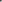 Начальник управления образования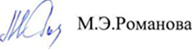 администрации муниципальногообразования Курганинский район 	      				ПриложениеИНФОРМАЦИОННО-АНАЛИТИЧЕСКИЕ МАТЕРИАЛЫ о работе по самоопределению и профессиональной ориентацииобучающихся общеобразовательных организаций муниципального образования Курганинский район за 2021 - 2022 учебный годСопровождение самоопределения и профессиональной ориентации в муниципальном образовании Курганинский район.Формирование способности к профессиональному самоопределению - одна из важнейших задач новых образовательных стандартов. Она связана с формированием компетенций профессионального самоопределения: готовность самостоятельно ориентироваться в информации, необходимой для профессионального самоопределения, готовность самостоятельно совершать осознанный образовательный и профессиональный выбор, готовность к профессионально-карьерному проектированию.Для обеспечения комплексного подхода и координации действий разных участников и заинтересованных сторон в муниципальном образовании Курганинский район разработана и реализуется Концепция сопровождения профессионального самоопределения обучающихся общеобразовательных организаций муниципального образования Курганинский район в условиях непрерывного образования и муниципальная программа «Развитие образования на 2018-2023 годы», утверждённая Постановлением Администрации муниципального образования Курганинский район от 15 апреля 2021 года №401.Профориентационная деятельность в муниципальном образовании Курганинский район регламентируется приказом управления образования об утверждении плана реализации мероприятий по профессиональной ориентации обучающихся в образовательных учреждениях в муниципальном образовании Курганинский район, положениями, программами, планами профориентационных мероприятий подведомственных образовательных организаций.Цель профориентационной деятельности в муниципальном образовании Курганинский район заключается в поддержке профессионального самоопределения обучающихся на всех ступенях образования.Данные информационно-аналитические материалы разработаны на основании информации, предоставленной образовательными организациями муниципального образования Курганинский район.Нормативно-правовое обеспечениеДля обеспечения координации действий в 100% образовательных организаций назначен ответственный за проведение профориентационной работы (Приложение 1).Образовательные организации реализуют профориентационную деятельность на основании Устава, учебного плана, положений, договоров о сотрудничестве, планов профориентационной работы, программ. В 25 образовательных организациях документация представлена на сайте организации (Приложение 2). При этом план работы представлен у 24 организаций.Информационно-методическое обеспечение профессиональной ориентации обучающихсяИнформационно-методическое обеспечение профессиональной ориентации обучающихся осуществляется посредством информирования и реализации программ основного и дополнительного образования.В общеобразовательных организациях информирование о профессиональном самоопределении осуществляется, в том числе, посредством оформления стенда. При этом в образовательных организациях нет кабинета профориентации. По данным общеобразовательных организаций в районе создано 25 профориентационных уголков/стендов.В 100 % образовательных организаций на сайте создан раздел «Профориентация». (Приложение 4), включающий, в том числе, ресурсы информационного характера, к ним относятся профориентационные порталы, справочники профессий, сайты по трудоустройству.Методическое обеспечениеВ образовательных организациях в соответствии с федеральными государственными образовательными стандартами разработаны и широко используются профориентационные программы по сопровождению профессионального самоопределения обучающихся в рамках урочной, внеурочной деятельности, дополнительного образования.Образовательные организации реализуют большой спектр разработанных профориентационных программ, примерами которых могут служить:Программа профориентации МАОУ СОШ №1 им. В.Г.Серова, Программа профориентации МАОУ СОШ №2 им. Ю.А.Гагарина,«Кем быть» программа ранней профориентации МАОУ СОШ № 3 им.И.К.Серикова,Программа профориентационной работы МАОУ СОШ №4 им. М.С. Сахненко.«Огромный мир профессий» программа МАОУ СОШ №5 им.А.И. Пахайло,Целевая программа по профориентации «Выбираем профессию» МАОУ СОШ №6 им. А.Г. Муранова,«Информационная работа. Профильная ориентация» МБОУ СОШ №7 им. Ф.М.Школьного,«Мир профессий» программа МБОУ СОШ №8,Целевая программа по профориентации «Выбираем профессию» МАОУ СОШ №9 им. П.К.Жукова, «Мир твоих увлечений» МАОУ СОШ №10 им. Н.И.Куликова,Кем быть? МБОУ СОШ №11 им. И.П. Щацкого,Программа профориентационной работы МАОУ СОШ №12 им. И.С.Лазаренко, «Тропинка в профессию» МБОУ СОШ № 17 им.  С.А.Масакова«Мой профессиональный выбор» 1-11 класс МБОУ СОШ №18 им. Ф.П. Мануйлова,Программа профориентационной работы МБОУ СОШ №19 им. А.П. Васильева,Программа профориентационной работы в начальной школе МБОУ СОШ №21 им. В.А. Маркинтеева,«Путь к выбору профессии» ООШ №25 им. Е.Н.Сисёва,«Профориентационная  работа с младшими школьниками» МБОУ СОШ №27 им.И.Г.Георгизова
 «Информационные технологии, профильная ориентация» МБОУ СОШ № 17 им.  С.А.Масакова.«Я выбираю будущее» гимназия им. П.И.Чалова ст-цы ТемиргоевскойРазработанные профориентационные программы направлены на:активизацию личностной позиции обучающихся в ситуации профессионального выбора, формирование уверенности в собственных шагах по построению траектории профессионального самоопределения;расширение знаний обучающихся о востребованных и перспективных профессиях, профессиях настоящего и будущего различных отраслей экономики региона;знакомство с возможностями рынка образовательных услуг, с вакансиями на рынке труда;мотивацию процесса профессионального самоопределения обучающихся за счёт организации их деятельности, включающей получение знаний о себе, собственных ресурсах, возможностях и способностях;освоение обучающимися технологии (механизмов) принятия решения в ситуации выбора образовательной траектории;формирование (развитие) у обучающихся навыков рефлексии, в том числе навыков анализа своих интересов, способностей, возможностей, анализа собственного опыта познания.4 ОО указали наличие программ дополнительного образования, нацеленных на погружение в профессию (программа «Животноводство. Введение в агробизнес» -  5 класс МАОУ СОШ №13 им. А.А.Кулешова; «Животноводство. Птицы»  2 класс  МАОУ СОШ №13 им. А.А.Кулешова; «Маленький фермер» программа по профориентации МАОУ СОШ №14 им.И.Г.Шабанова; «Юный агроном» программа внеурочной деятельности МБОУ СОШ №15 им.В.М.Голева; «Юный полевод» программа внеурочной деятельности МБОУ СОШ №15 им.В.М.Голева и др.), а также развитие активной позиции в собственном профессиональном самоопределении («Путь к профессии», «Выбор профессии — дело серьёзное!»). 16 ОО – 64% указали образовательные программы по профилям обучения, обеспечивающих углублённое изучение предметов. (Приложение 5)В 2021-2022 учебном году охват обучающихся с 6 по 11-ый классы профориентационными мероприятиями (уроками, занятиями по внеурочной деятельности, играми и т.д.) составил 5576 чел., из них 268 — детей с ОВЗ, 33 — детей с инвалидностью (Приложение 8,9).Деятельность по сопровождению профессионального самоопределения и профессиональной ориентации обучающихся Формирование способности к профессиональному самоопределению — один из значимых результатов образовательной деятельности выпускников общеобразовательных организаций. Достижение данного результата предполагает последовательную деятельность по сопровождению обучающихся в решении вопросов выбора профессии.В связи с чем, в районе выстроена система профориентационных практикоориентированных мероприятий, включающая:сопровождение профессионального самоопределения обучающихся;	осуществление	взаимодействия	образовательных	организаций	с учреждениями/предприятиями;проведение ранней профориентации обучающихся;проведение профориентации обучающихся с ОВЗ; 			проведение диагностики способностей и компетенций обучающихся, необходимых для продолжения образования и выбора профессии;осуществление психолого-педагогической поддержки, консультационной помощи обучающихся в их профессиональной ориентации;обеспечение информированности обучающихся об особенностях различных сфер профессиональной деятельности.Организационно-педагогическое обеспечениеВ основе профориентационной работы общеобразовательных организаций, организаций дополнительного образования лежит идея социального партнёрства, которая позволяет реализовать большой спектр направлений сотрудничества:беседы, классные часы, лекции, тренинги по профориентации,организация и проведение профессиональных проб, практико-ориентированных мастер-классов на базе организации среднего профессионального образования и дополнительного образования (ГАПОУ КАТТ КК, МАУ ДО ЦДТ г.Курганинска);проведение профориентационных игр, квестов, посещение выставок, музеев, предприятий и организаций различных форм собственности;консультирование анкетирование, диагностика обучающихся.В образовательных организациях района проводится целенаправленная работа по профессиональной ориентации обучающихся во взаимодействии с предприятиями и организациями муниципального образования Курганинский район.													 Для обеспечения сотрудничества по вопросам организации профориентационной работы образовательными организациями заключены договора с предприятиями, организациями, образовательными организациями среднего образования (ГАПОУ КАТТ КК)Организации среднего профессионального образования:  Государственное автономное профессиональное образовательное учреждение Краснодарского края аграрно-технологический техникум;Государственное бюджетное профессиональное образовательное учреждение Краснодарского края Вознесенский технологический техникум;Соглашение всех 100 % образовательных организаций ОО с союзом «Агентство развития профессиональных сообществ и рабочих кадров «Молодые профессионалы (Ворлдскиллс Россия)».Подробная информация по сотрудничеству образовательных организаций с предприятиями, организациями по вопросам сопровождения профессионального самоопределения обучающихся представлена в Приложении 6.Экскурсии на предприятия, организации, выставки и др.В организации экскурсий для обучающихся приняли участие общеобразовательные организации района на такие предприятия и организации, как:МБДОУ №12, МАДОУ №9, №10, №37;ГБПОУ КК Курганинский аграрно-технологический техникум (23 ОО – 575 обучающихся)Дни открытых дверей МАУ ДО КЦДТ, МБУ ДО ТЦДТ, МБУ ДО ПЦДТГАУЗ «Курганинская стоматологическая поликлиника» МЗ КК;ГБУЗ КК Курганинская ЦРБ (МАОУ СОШ №12, МАОУ СОШ №9, МАОУ СОШ №2, в т.ч. ФАПЫ поселений Октябрьского (СОШ №7), Урмии (СОШ №27), Новоалексеевского (СОШ №18), Воздвиженского (СОШ №8), Темиргоевского (СОШ №9, МБОУ гимназия);экскурсии КФХ "ФАНПА" крестьянское (фермерское) хозяйство Федосова А.А. ФГУП Почта России - отделения почтовой связи 352432, 352430, 352401, Экскурсии в рамках профориентационных суббот: «Знакомим с профессией»: экскурсия на железнодорожный вокзал (МАОУ СОШ №1, МАОУ СОШ №3);экскурсия на ЗАО «Сахарный комбинат Курганинский» (МБОУ СОШ №19, МАОУ СОШ №3);экскурсия в кафе-пекарню «Радуга» (МАОУ СОШ №12);ООО «Курганинскагро» Степной (СОШ 17)экскурсии КФХ «Елтавский» (СОШ 31);экскурсии в КВПК «Казачья слобода» (МАОУ СОШ №12).экскурсии в архивный отдел администрации МО (ЧОУ ООШ, СОШ №5)Виртуальные туры  провели по Кубанскому государственному университету (19 ОО) http://vtour.kubsu.ru/01/index.html#/scene_0084/    Виртуальные туры Краснодарский университет Министерства внутренних дел Российской Федерации http://libkrumvd.ru/images/gazeta/univer/ - 15 мая 2021г. (19 ОО)Посещение Лабинского аграрного техникума. (7 ОО)Кубанский государственный аграрный университет в режиме видеоконференции. (7 ОО.)Посещение ГБПОУ ТКК Армавирский техникум отраслевых информационныхтехнологий. (2 ОО)Виртуальные экскурсии ГБПОУ КК Приморско- Ахтарский техникум индустрии и сервиса (9 ОО);ОГПС г.Курганинска (МЧС России) – 23 ООдетский технопарк «Кванториум» г.Краснодар - выездные занятия на базе МАОУ СОШ №14Экскурсии в Курганинский исторический музей – посещение тематических выставок знакомство с профессией экскурсовода.виртуальные экскурсии профессий: программист, автомеханик, строительные профессии, профессии службы МЧСЧел./посещений составило 5576, в том числе чел./посещений детей с ОВЗ — 701, детей с инвалидностью — 111.23 муниципальных образовательных организаций, 1 государственное (ГБОУ КШИ КК КК) и 1 частное (ЧОУ ООШ им.А.Невского) организовали участие обучающихся в экскурсиях. Основная часть мероприятий охватывает обучающихся 9, 10, 1 1 классов. Подробная информация о посещении предприятий, организаций и выставок представлена в Приложении 10.Профессиональные пробыВажным элементом развития системы профессиональной ориентации обучающихся является организация профессиональных проб на базе образовательных организаций, организаций дополнительного образования и предприятий.В 2021-2022 учебном году в пробах приняли участие 395 человек, в том числе, детей с ОВЗ — 112, детей с инвалидностью — 19. При этом 51 % из них обучающиеся 9-х классов.7 образовательных организаций организовали участие обучающихся в профессиональных пробах (Приложение 7).							Обеспечение учёта достижений обучающихся (портфолио)Для обеспечения учёта достижений обучающихся общеобразовательных организаций в целях их дальнейшего профессионального самоопределения и формирования индивидуальной траектории развития на всех ступенях образования оформляется портфолио в 23 ОО (Приложение З).Учёт выпускниковДля оценки степени организации выпускников 9-х классов в 100% общеобразовательных организаций осуществляется учёт выпускников 9 и 11 классов (Приложение 1, 12).Повышение компетентности педагогически работников по вопросам профессиональной ориентации.С целью повышения компетентности в образовательных организациях организовано проведение обучающих семинаров-практикумов, «круглых столов», консультаций для руководителей, педагогических работников по вопросам профессиональной ориентации обучающихся.За 2021-2022 учебный год проведено 28 мероприятий для 25 руководящих работников и 76 педагогических работников на муниципальном и школьном уровнях (Приложение 14).Основные темы консультаций:использование информационных ресурсов при организации профориентационной работы с обучающимися;профориентационная работа классного руководителя и др.Взаимодействие с семьёйВажное место в сопровождении профессионального самоопределения занимает работа с родителями (законными представителями). В районе в работе с обучающимися и их семьями внимание уделяется как ценностно-смысловым, так и прагматическим аспектам самоопределения. Основными формами взаимодействия с родителями (законными представителями) являются: индивидуальные беседы, совместные экскурсии, «День открытых дверей», дискуссии, родительские собрания, «круглый стол», консультации и др.На уровне образовательных организаций в течение 2021-2022 года были организованы 49 мероприятий, на которых чел./посещений составило 1443 родителей (законных представителей) (Приложение 12).Родители (законные представители) приняли участие как в мероприятиях школьного уровня, так и регионального («Скажи профессии: «ДА! Всероссийский проект” БИЛЕТ В БУДУЩЕЕ”, Вебинар” Профессиональная навигация").23 образовательных организаций осуществляют периодическую практико-ориентированную деятельность для родителей (законных представителей).В ходе таких мероприятий особое внимание уделяется проработке направлений эффективного взаимодействия детей и родителей в ситуации профессионального выбора, совместной проработке вариантов построения профессиональных и образовательных планов, в т.ч. основного и запасного, снятие эмоциональной напряженности родителей, предоставление запрашиваемой информации.Выводы и предложенияЦель профориентационной деятельности в муниципальном образовании Курганинский район заключается в поддержке профессионального самоопределения обучающихся на всех ступенях образования.Для обеспечения координации действий в 100% ОО назначен ответственный за проведение профориентационной работы.Разработаны и утверждены нормативные документы, обеспечивающие реализацию деятельности по профессиональной ориентации обучающихся.В образовательных организациях района разработано и реализуется в рамках урочной, внеурочной деятельности, дополнительного образования программно-методическое обеспечение по профессиональной ориентации различной направленности, характерной особенностью, которого являются: разнообразие используемых форм и методов, их направленность на активизацию обучающихся в процессе профессионального самоопределения, побуждение к самостоятельным действиям и размышлениям.В целях осуществления своевременного информирования по вопросам профессиональной ориентации обучающихся и их родителей (законных представителей) в общеобразовательных организациях созданы уголки/стенды профориентации.Общеобразовательные	организации района	организуют участие обучающихся в экскурсиях на предприятия и организации.Для обучающихся организовано участие в профессиональных пробах на базе КАТТ КК.В районе создана система профильного обучения, направленная на формирование субъекта образовательно-профессионального выбора, обеспечивающая учёт интересов, склонностей обучающихся, начиная с 10 класса, что повышает качество и эффективность общего образования.В районе организована работа по обеспечению учёта достижений обучающихся общеобразовательных организаций (портфолио) в целях их дальнейшего профессионального самоопределения и формирования индивидуальной траектории развития.Для оценки степени организации выпускников 9-х и 11-х классов в 100% общеобразовательных организаций осуществляется учёт выпускников.Компетентность руководящих и педагогических работников в вопросах профориентации - один из факторов качества профессионального самоопределения выпускника школы. Осуществляется повышение уровня компетентности в вопросах профориентации через семинары-практикумы, «совещания», консультации на региональном, муниципальном и школьном уровнях.Важное место в сопровождении профессионального самоопределения занимает работа с родителями (законными представителями). В районе в работе с обучающимися и их семьями особое внимание уделяется проработке направлений эффективного взаимодействия детей и родителей в ситуации профессионального выбора, а также предоставлению запрашиваемой информации о возможностях выстраивания профессиональной образовательной траектории.Предложения13. Для обеспечения более качественного взаимодействия и обмена опытом организовать ежеквартальную координацию для ответственных за профориентационную работу в ОО в виде проведения «совещания», ВКС, «круглого стола» и т.д., включённую в муниципальную модель по профориентации.14. Продолжать осуществлять информирование по вопросам профессиональной ориентации обучающихся и их родителей (законных представителей) в образовательных организациях посредством обновления информации на стендах/уголках профориентации и в разделе «Профориентация» на сайте ОО.15. Обеспечить участие обучающихся в экскурсиях на предприятия, организации, выставки и т.д., в том числе виртуальные.16. Продолжать обеспечивать участие обучающихся в профессиональных пробах, в том числе, организуемых ГАПОУ КАТТ КК.17. Для повышения уровня компетентности в вопросах профориентации МКУО РИМЦ организовать семинары-практикумы, консультации для педагогических работников ОО.18. Продолжать организовывать взаимодействие с родителями (законными представителями), включая их в практико-ориентированную деятельность.19. Обеспечить проведение мониторингов «Готовности к выбору профиля обучения», «Готовности к ЕГЭ» с представлением результатов для организации коррекционной работы.